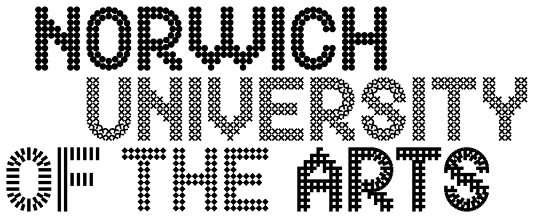 PRELIMINARY APPLICATION TO STUDY FOR A RESEARCH DEGREEPlease read the Postgraduate Research Degree Application Guidance, available on the University website, before completing this form. There are two submission cycles for entry to the PGR programme in 2024-25.Deadline 1: Friday 1 December 2023Deadline 2: Friday 12 April 2024Applicants should refer to the accompanying guidance before completing an application. Please contact the Research Office via researchdegrees@norwichuni.ac.uk for further information. SECTION AHOW WE USE AND KEEP INFORMATION ABOUT YOUNorwich University of the Arts is a registered data controller. We collect, hold and process personal information relating to our applicants and enrolled students.It is important that you read and understand our Applicant and Student Privacy Notice which details what information we process about you, how we collect it, what we use it for, why we do so, who is may be shared with, how it is stored, and how long we keep it. It also explains your data rights, and how to exercise them.If you require further information about how your personal information is held and processed by us, please contact the University’s Data Protection Officer: dataprotection@norwichuni.ac.uk.  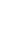 Please return the completed preliminary application form and supporting documentation to researchdegrees@norwichuni.ac.uk.  Course: PhD    MPhilIntended Mode of Study: Full-time    Part-timePERSONAL DETAILSPERSONAL DETAILSPERSONAL DETAILSPERSONAL DETAILSPERSONAL DETAILSTitle:Title:First Name(s):First Name(s):Last Name:    Last Name:    Pronouns:Pronouns:Previous Last Name (if applicable):Previous Last Name (if applicable):Date of Birth:Date of Birth:Gender:Gender: Female    Male    Non-Binary   Other Female    Male    Non-Binary   Other Female    Male    Non-Binary   OtherNationality:Nationality:Country of domicile (country of permanent home address prior to entry on the course):Country of domicile (country of permanent home address prior to entry on the course):What is your immigration status?What is your immigration status? I am a UK National EU National with settled or pre-settled status I will need a Student Visa to study Other (please provide more information below): I am a UK National EU National with settled or pre-settled status I will need a Student Visa to study Other (please provide more information below): I am a UK National EU National with settled or pre-settled status I will need a Student Visa to study Other (please provide more information below):Contact Address:Contact Address:Contact Address:Home Address (if different):Home Address (if different):Country:CountryTelephone no:Telephone no:Mobile no:Email Address: Education Education Education Education Please list higher education & professional qualifications. If you do not know the result of a course you are currently taking, please also indicate a) when you expect to know the result and b) what result you are expecting.  Please provide copies of all relevant higher education certificates.If English is not your first language, please give details of the English proficiency examinations you have taken (e.g. IELTS test); and enclose photocopies of proficiency certificates.NB: An English Language Test (ELT) score which meets the University's requirements for the Research Degrees Programme: either an IELTS minimum overall test result score of 7.0 with a 7.0 in writing and with no other component score lower than 6.0, or an equivalent test score. Test scores should be as recent as possible (i.e. no more than two years prior to the date that you would first enrol in the Research Degrees Programme).Please note that having lived or studied in an English-speaking country does not necessarily constitute sufficient proof of language proficiency and an IELTS test may still be required – please refer to the PGR Application Guidance and Process on our website for further details of the University’s English language entry requirements https://norwichuni.ac.uk/study-at-norwich/research/research-degrees/apply-for-a-research-degree/Please list higher education & professional qualifications. If you do not know the result of a course you are currently taking, please also indicate a) when you expect to know the result and b) what result you are expecting.  Please provide copies of all relevant higher education certificates.If English is not your first language, please give details of the English proficiency examinations you have taken (e.g. IELTS test); and enclose photocopies of proficiency certificates.NB: An English Language Test (ELT) score which meets the University's requirements for the Research Degrees Programme: either an IELTS minimum overall test result score of 7.0 with a 7.0 in writing and with no other component score lower than 6.0, or an equivalent test score. Test scores should be as recent as possible (i.e. no more than two years prior to the date that you would first enrol in the Research Degrees Programme).Please note that having lived or studied in an English-speaking country does not necessarily constitute sufficient proof of language proficiency and an IELTS test may still be required – please refer to the PGR Application Guidance and Process on our website for further details of the University’s English language entry requirements https://norwichuni.ac.uk/study-at-norwich/research/research-degrees/apply-for-a-research-degree/Please list higher education & professional qualifications. If you do not know the result of a course you are currently taking, please also indicate a) when you expect to know the result and b) what result you are expecting.  Please provide copies of all relevant higher education certificates.If English is not your first language, please give details of the English proficiency examinations you have taken (e.g. IELTS test); and enclose photocopies of proficiency certificates.NB: An English Language Test (ELT) score which meets the University's requirements for the Research Degrees Programme: either an IELTS minimum overall test result score of 7.0 with a 7.0 in writing and with no other component score lower than 6.0, or an equivalent test score. Test scores should be as recent as possible (i.e. no more than two years prior to the date that you would first enrol in the Research Degrees Programme).Please note that having lived or studied in an English-speaking country does not necessarily constitute sufficient proof of language proficiency and an IELTS test may still be required – please refer to the PGR Application Guidance and Process on our website for further details of the University’s English language entry requirements https://norwichuni.ac.uk/study-at-norwich/research/research-degrees/apply-for-a-research-degree/Please list higher education & professional qualifications. If you do not know the result of a course you are currently taking, please also indicate a) when you expect to know the result and b) what result you are expecting.  Please provide copies of all relevant higher education certificates.If English is not your first language, please give details of the English proficiency examinations you have taken (e.g. IELTS test); and enclose photocopies of proficiency certificates.NB: An English Language Test (ELT) score which meets the University's requirements for the Research Degrees Programme: either an IELTS minimum overall test result score of 7.0 with a 7.0 in writing and with no other component score lower than 6.0, or an equivalent test score. Test scores should be as recent as possible (i.e. no more than two years prior to the date that you would first enrol in the Research Degrees Programme).Please note that having lived or studied in an English-speaking country does not necessarily constitute sufficient proof of language proficiency and an IELTS test may still be required – please refer to the PGR Application Guidance and Process on our website for further details of the University’s English language entry requirements https://norwichuni.ac.uk/study-at-norwich/research/research-degrees/apply-for-a-research-degree/Institution / Awarding BodyCourse/SubjectGradeDates (From/To)EMPLOYMENTEMPLOYMENTEMPLOYMENTPlease give details of current and previous employment relevant to your proposed subject of study Please also identify if you are currently employed by Norwich University of the Arts in any capacity. Please give details of current and previous employment relevant to your proposed subject of study Please also identify if you are currently employed by Norwich University of the Arts in any capacity. Please give details of current and previous employment relevant to your proposed subject of study Please also identify if you are currently employed by Norwich University of the Arts in any capacity. Name and Address of EmployerDates (From / To)Nature of WorkOTHER EXPERIENCEPlease provide details of publications, exhibitions, teaching, research and other professional or work experience:SOURCE OF FUNDING SOURCE OF FUNDING External Source of Funding (please specify):I wish to apply for a University Bursary I wish to apply for a University StudentshipSelf-Funding (please specify):Other (please specify):TITLE OF PROPOSED RESEARCH  OUTLINE OF PROPOSED RESEARCH  Please attach a proposal no longer than 1,000 words including:•	A synopsis of your proposed research project including the aims and objectives of the study; the contemporary, historical and theoretical contexts of the research; the research methodology; and any ethical implications of the research;•	An indication of the proposed research outcomes (such as an exhibition of work, portfolio, film, written thesis, etc.);•	A list of research sources and resource implications including a bibliography (no more than one side of A4)Please read the Guidance on Writing a Preliminary Proposal, in the Application and Guidance document before completing your proposal.Please follow the guidance given in the University’s Code of Practice on Research Ethics and Ethics Checklist, copies of which are included in the Application Pack.Visual evidence (if applicable to your research, you may insert up to 8 captioned images, but please ensure that this form does not exceed 1MB in file size; you may also provide URLs for audio or video pieces (5 minutes maximum))Caption (artist, title, year, size, medium):Caption (artist, title, year, size, medium):Caption (artist, title, year, size, medium):Caption (artist, title, year, size, medium):Caption (artist, title, year, size, medium):Caption (artist, title, year, size, medium):Caption (artist, title, year, size, medium):Caption (artist, title, year, size, medium):URL: URL: URL: URL: REFEREES  REFEREES  Please provide the details of two people willing to act as referees on your behalf, of whom at least one should be able to comment on your academic work. In each case, please indicate your relationship to the referee (e.g., tutor). Our normal practice is to seek references for candidates who have been invited to an interview. The Research Office will contact your referees using the details provided below so please ensure the details are accurate. It is also good practice to alert your nominated referees to the fact that they may be contacted for a reference.Please provide the details of two people willing to act as referees on your behalf, of whom at least one should be able to comment on your academic work. In each case, please indicate your relationship to the referee (e.g., tutor). Our normal practice is to seek references for candidates who have been invited to an interview. The Research Office will contact your referees using the details provided below so please ensure the details are accurate. It is also good practice to alert your nominated referees to the fact that they may be contacted for a reference.Referee 1Referee 1Name:Position:Organisation:Address:Email Address:Telephone No:In what capacity does your referee know you?Referee 2Referee 2Name:Position:Organisation:Address:Email Address:Telephone No:In what capacity does your referee know you?Equality and Diversity InformationEquality and Diversity InformationEquality and Diversity InformationAny information about a disability/medical condition that you disclose will be treated in the strictest confidence. It is important for us to collect this information for the following reasons:To enable staff to support your application and learning, as appropriateYour own health and safetyThe health and safety of staff and other studentsPlease choose the option below that best describes your disability status:Any information about a disability/medical condition that you disclose will be treated in the strictest confidence. It is important for us to collect this information for the following reasons:To enable staff to support your application and learning, as appropriateYour own health and safetyThe health and safety of staff and other studentsPlease choose the option below that best describes your disability status:Any information about a disability/medical condition that you disclose will be treated in the strictest confidence. It is important for us to collect this information for the following reasons:To enable staff to support your application and learning, as appropriateYour own health and safetyThe health and safety of staff and other studentsPlease choose the option below that best describes your disability status: No disability A social/communication impairment such as Asperger's syndrome/other autistic spectrum disorder Blind or a serious visual impairment uncorrected by glasses Deaf or a serious hearing impairment A long-standing illness or health condition such as cancer, HIV, diabetes, chronic heart disease, or epilepsy A mental health condition, such as depression, schizophrenia, or anxiety disorder A specific learning difficulty such as dyslexia, dyspraxia, or AD(H)D A physical impairment or mobility issues, such as difficulty using arms or using a wheelchair or crutches A disability, impairment or medical condition that is not listed above Development condition that you have had since childhood which affects motor, cognitive, social, and emotional skills, and speech and language. No disability A social/communication impairment such as Asperger's syndrome/other autistic spectrum disorder Blind or a serious visual impairment uncorrected by glasses Deaf or a serious hearing impairment A long-standing illness or health condition such as cancer, HIV, diabetes, chronic heart disease, or epilepsy A mental health condition, such as depression, schizophrenia, or anxiety disorder A specific learning difficulty such as dyslexia, dyspraxia, or AD(H)D A physical impairment or mobility issues, such as difficulty using arms or using a wheelchair or crutches A disability, impairment or medical condition that is not listed above Development condition that you have had since childhood which affects motor, cognitive, social, and emotional skills, and speech and language. No disability A social/communication impairment such as Asperger's syndrome/other autistic spectrum disorder Blind or a serious visual impairment uncorrected by glasses Deaf or a serious hearing impairment A long-standing illness or health condition such as cancer, HIV, diabetes, chronic heart disease, or epilepsy A mental health condition, such as depression, schizophrenia, or anxiety disorder A specific learning difficulty such as dyslexia, dyspraxia, or AD(H)D A physical impairment or mobility issues, such as difficulty using arms or using a wheelchair or crutches A disability, impairment or medical condition that is not listed above Development condition that you have had since childhood which affects motor, cognitive, social, and emotional skills, and speech and language.Are you in receipt of Disabled Student’s Allowance?Are you in receipt of Disabled Student’s Allowance? Yes    NoTo help monitor equal opportunities in the higher education sector and support higher education institutions in meeting their obligations under the Equality Act 2010, you are invited to select the category that most adequately describes your ethnic group. This information will be kept confidential, and you are not obliged to answer and may choose ‘Prefer not to say’:To help monitor equal opportunities in the higher education sector and support higher education institutions in meeting their obligations under the Equality Act 2010, you are invited to select the category that most adequately describes your ethnic group. This information will be kept confidential, and you are not obliged to answer and may choose ‘Prefer not to say’:To help monitor equal opportunities in the higher education sector and support higher education institutions in meeting their obligations under the Equality Act 2010, you are invited to select the category that most adequately describes your ethnic group. This information will be kept confidential, and you are not obliged to answer and may choose ‘Prefer not to say’: Arab Asian Bangladeshi or Bangladeshi British Asian – Indian or Indian British Asian– Pakistani or Pakistani British Asian – Chinese or Chinese British Asian - Filipino Any other Asian background Black African or African British Black – Caribbean or Caribbean British White – Gypsy or Irish Traveller White – Irish  White - Polish White - Roma White - Showman / Show woman Any other White background Mixed or multiple ethnic groups - White or White British and Asian or Asian British Mixed or multiple ethnic groups - White or White British and Black African or Black African British Mixed or multiple ethnic groups - White or White British and Black Caribbean or Black Caribbean British Any other Mixed or Multiple ethnic background Any other ethnic background Prefer not to say White - Roma White - Showman / Show woman Any other White background Mixed or multiple ethnic groups - White or White British and Asian or Asian British Mixed or multiple ethnic groups - White or White British and Black African or Black African British Mixed or multiple ethnic groups - White or White British and Black Caribbean or Black Caribbean British Any other Mixed or Multiple ethnic background Any other ethnic background Prefer not to sayDeclarationDeclarationDeclarationDeclarationI understand that by signing this form I certify that the information I have provided is complete and accurate.I understand that by signing this form I certify that the information I have provided is complete and accurate.I understand that by signing this form I certify that the information I have provided is complete and accurate.I understand that by signing this form I certify that the information I have provided is complete and accurate.Signature:Date: